5. Conclusión2 Corintios 2:14-17Bosquejo del seminario						La historia del trabajoSemana 1: Una teología bíblica del trabajoSemana 2: El problema con el trabajoNuestro trabajo como los redimidosSemana 3: Un nuevo jefe: Cómo la obra de Jesús cambia nuestro trabajoSemana 4: Un nuevo objetivo: El éxito es la fidelidadCómo trabajamosSemana 5: La motivación: La fidelidad cambia el por qué trabajamosSemana 6: Las relaciones: Imitar a Cristo en el lugar de trabajoSemana 7: El equilibrio: Los cristianos no son personas equilibradasSemana 8: El género: Ser quien eres en el lugar de trabajoSemana 9: La ética: Casos prácticos para el lugar de trabajo modernoSemana 10: Encontrar un trabajo: Establecer prioridadesSemana 11: El evangelismo: Compartir a Cristo con tus colegasSemana 12: El trabajo en diferentes etapas de la vidaSemana 13: Panel de discusión¿Preguntas? E-mail del profesor:Libros recomendados:El evangelio en el trabajo (Traeger, Gilbert)God at Work Dios en el trabajo (Veith)El llamamiento (Guiness)Primera edición en español: 2019Copyright © 2019 por 9Marks para esta versión españolaSeminario Básico—Cristianos en el lugar de trabajo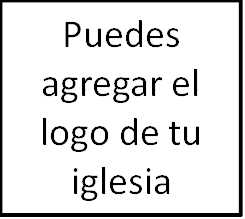 Semana 11: El evangelismoCompartir a Cristo con tus colegas1. Introducción«De modo que si alguno está en Cristo, nueva criatura es; las cosas viejas pasaron; he aquí todas son hechas nuevas… Y [Dios] nos encargó a nosotros la palabra de la reconciliación. Así que, somos embajadores en nombre de Cristo, como si Dios rogase pro medio de nosotros» – 2 Co. 5:17, 19-202. Definición de términosEvangelizar: Llamar a los perdidos para que se arrepientan de sus pecados y coloquen su fe en Jesucristo.Qué no es evangelizarImponer tus creenciasCompartir tu testimonio personalParticipar en obras de acción socialPracticar la apologéticaEl evangelio: Dios, Hombre, Cristo, Respuesta.3. Barreras del evangelismoEl miedo del hombrePerder nuestra reputaciónPerder nuestros trabajos	Mateo 10:16El tiempo y la atenciónLa conducta adecuadaNo estar bien preparadosNo conocer amigos no cristianos en el trabajoEs desalentador4. Hábitos de un evangelista en el lugar de trabajoEn privadoOrarConocer el evangelioAdoptar las métricas correctasCultivar la humildadEn públicoPresentar a CristoHaz buenas preguntasConoce a tu jefe o subalternos directosConócelos fuera del lugar de trabajoSer excelente en lo que hacesDesarrollar relaciones con amorSer sabio y atractivo, no preocupado y débilTener una mentalidad de «campo misionero»